République Islamique de Mauritanie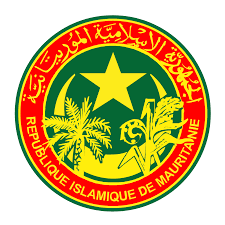 Honneur – Fraternité – JusticeMinistère de l’AgricultureProjet de Développement des Filières Inclusives (PRODEFI)ZRB N° 223, Tevragh Zeina – Nouakchott – Mauritanie, Tél : 25 90 07 60AVIS D’ATTRIBUTION PROVISOIRE DE MARCHENuméro de la DP : N° 03/CIM/PRODEFI/2022Date de publication de la MI : 18/02/2022Dénomination du marché : Recrutement d’une ONG nationale pour la mise en œuvre du volet « Education nutritionnelle et diversification de la consommation alimentaire dans la zone SUD du Projet »Nombre d’offres reçues : 03Date d’ouverture des offres financières : 20/06/2022     Nom et adresse de l’attributaire provisoire : Groupement ADIG/ACTION DEV                                                                                 Adresse : BP : 69 –Selibaby Mauritanie                                                                                  Tél : +222 45 34 48 11                                                                                   Email : adigmauritanie@gmail.com            Montant de l’offre retenue provisoirement : 548 700 MRU HTDélai d’exécution : 12 moisLe PrésidentMohamed Yehdhih Taher 